知識ゼロで出来るオモシロ集客動画の作り方―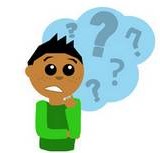 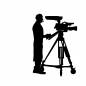 主催：八代商工会議所（お申込み・お問い合せ　TEL 32-6191　FAX 34-1617）【事前アンケート】 ※○印をつけられた機器をセミナー当日ご持参ください。※ご記入いただいた情報は、当会からの各種連絡・情報提供のために利用するほか、セミナー参加者の実態調査・分析のために利用することがあります。事業所名住所TEL：（　　　　　）　　　　－FAX：（　　　　　）　　　　－参加者名撮影機器編集機器ハンディーカムビデオ ／ 一眼レフカメラ ／ コンパクトデジカメ ／タブレット端末 ・ スマートフォン（ｉｐａｄ／ｉｐｈｏｎｅ／ａｎｄｒｏｉｄ）その他（　　　　　　　　　　　　　　　　　　　　）パソコン（ｗｉｎｄｏｗｓ／ｍａｃ）タブレット端末 ・ スマートフォン（ｉｐａｄ／ｉｐｈｏｎｅ／ａｎｄｒｏｉｄ）これまで動画制作を行った事がありますか？ある　　／　　ない動画制作を始めようと思ったきっかけは？